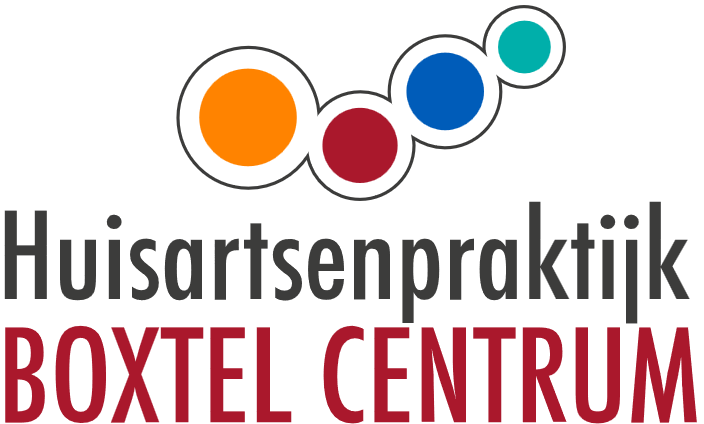 Huisregels Huisartsenpraktijk Boxtel CentrumAlgemene regels:- Aanwijzingen van onze medewerkers moeten worden opgevolgd.- Als daar reden toe is, mogen medewerkers vragen om uw identiteitsbewijs.Soms is dit zelfs wettelijk verplicht.- De praktijk is niet verantwoordelijk voor diefstal van eigendommen in hetpand of het buitenterrein.- Het gebruik van mobiele telefoons, tablets, laptops e.d. zijn toegestaan,maar mogen geen overlast veroorzaken.- Drugs en/of alcoholgebruik zijn niet toegestaan. Bent u onder invloed, dankan u de toegang tot het gebouw geweigerd worden.- We accepteren geen diefstal en vandalisme en doen daarvan altijd aangiftebij de politie. Kosten worden in rekening gebracht.- Medewerkers gaan vertrouwelijk om met de gegevens van patiënten.  Ditbetekent:1. dat er geen medisch-inhoudelijke gegevens verstrekt worden aanderden zonder medeweten en expliciete goedkeuring van depatiënt.2. dat er bij doorverwijzingen naar andere behandelaars in principealleen gegevens verstrekt worden die relevant zijn voor debetreffende behandeling.3. er alleen in uitzonderingsgevallen van bovenstaande regel wordtafgeweken, namelijk wanneer er gevaar dreigt (voor zichzelf of vooranderen) en/of wanneer de patiënt wilsonbekwaam ofontoerekeningsvatbaar is.- Het kan voorkomen dat u niet tevreden bent over (het functioneren van)een medewerker, hier kunt u dan een melding van maken. Het liefstrechtstreeks bij de medewerker maar ook bij de huisarts of door hetinvullen van het klachtenformulier op de website. Er treedt eenklachtenprocedure in werking, waarover u als patiënt geïnformeerd wordt.- Gespreksopnames maken, fotograferen of filmen is alleen toegestaan natoestemming van de zorgverlener.- Roken in het pand is verboden.- Huisdieren (m.u.v. hulphonden) zijn niet toegestaan.- Wapenbezit is niet toegestaan.- Auto’s en fietsen dienen in de daarvoor bestemde parkeervakken c.q.rekken geplaatst te worden. De invalidenplaatsen zijn uitsluitend bedoeldvoor patiënten met een invalidenparkeerkaart.Regels m.b.t. het spreekuur:- We hebben alleen spreekuur op afspraak.- Tijdens een afspraak wordt 1 klacht besproken.  Wilt u 2 klachten besprekendan kan er een dubbele afspraak gemaakt worden. Indien u meer dan 2klachten heeft, dient u dit van tevoren door te geven bij het maken van deafspraak en zullen er meerdere afspraken gemaakt moeten worden.- Afspraken kunnen tot 24 uur van tevoren kosteloos worden geannuleerd.Zegt u niet op tijd af en zonder geldige reden dan kunnen we geen anderepatiënten helpen en brengen we €30,- in rekening, deze krijgt u nietvergoed van uw verzekering.Gedragsregels:- Iedereen dient de algemeen geldende omgangsvormen te hanteren zoalselkaar beleefd en met respect behandelen. Agressief gedrag wordt nietgetolereerd.- Fysiek en verbaal geweld zijn niet toegestaan.- Bij aanhoudende verbale agressie aan de telefoon zal de medewerker deverbinding verbreken.- Geen ongewenste intimiteiten. Wij accepteren geen opmerkingen,grappen, gebaren, aanrakingen of elk ander gedrag waardoor een anderzich ongemakkelijk of bedreigd kan voelen.- Geen discriminatie. Daarmee bedoelen wij iemand pesten, beledigen,belachelijk maken, uitschelden of achterstellen op grond afkomst, leeftijd,gedrag, geaardheid, uiterlijk of kleding.Maatregelen:Bij het niet naleven van deze gedragsregels nemen wij maatregelen. Afhankelijkvan de ernst van het gedrag worden er nadere afspraken gemaakt, maar het kaner ook toe leiden dat wij onze hulp- en dienstverlening stoppen, en u de toegangtot onze praktijk ontzeggen.- Een patiënt wordt altijd aangesproken als zijn/haar gedrag niet acceptabelis. Dit kan mondeling of schriftelijk gebeuren.- Er wordt altijd een notitie in het dossier gemaakt.- Een patiënt die zich verbaal agressief gedraagt, krijgt een waarschuwing.(Gele kaart)- Bij herhaaldelijke verbale agressie, waarbij de patiënt zowel mondeling alsschriftelijk hierop aangesproken is, maar zijn/haar gedrag niet verbetert,kan de huisarts de behandelrelatie beëindigen. (Rode kaart)- Bij fysieke agressie kan de huisarts de behandelrelatie opzeggen zonderdat hier een waarschuwing aan vooraf is gegaan.- Bij ernstige verbale en alle vormen van fysieke agressie en bedreigingwordt aangifte gedaan bij de politie.